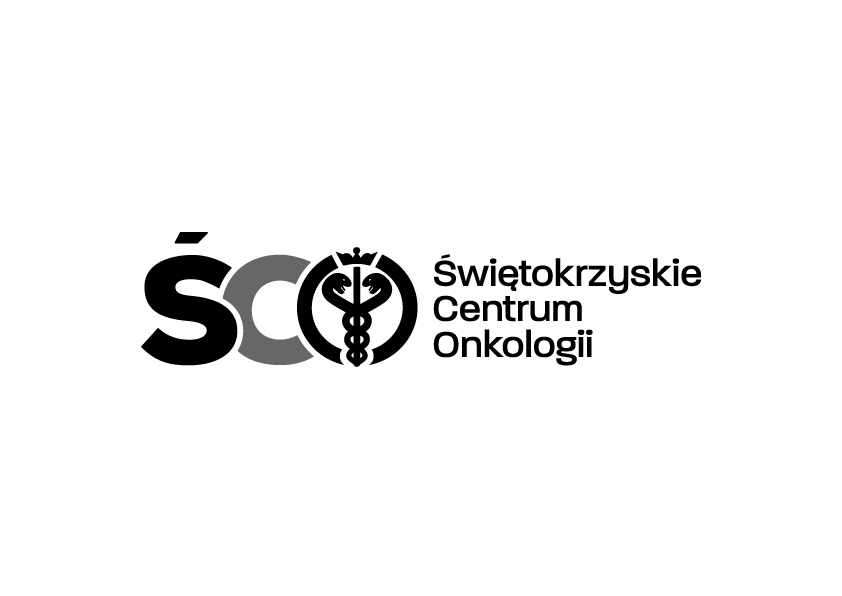 Adres: ul. Artwińskiego 3C, 25-734 Kielce  Dział Zamówień Publicznychtel.: (0-41) 36-74-474   fax.: (0-41) 36-74071/481 strona www: http://www.onkol.kielce.pl/ Email:zampubl@onkol.kielce.plIZP.2411.197.2024.MMO                                                                                               Kielce, dn. 13.08.2024 r.DO WSZYSTKICH ZAINTERESOWANYCHPYTANIA I ODPOWIEDZIDot. IZP.2411.197.2024.MMO: „Zakup wraz  z dostawą pojemników kriogenicznych do przechowywania zamrożonych preparatów krwiotwórczych  dla Świętokrzyskiego Centrum Onkologii w Kielcach”.Pytanie nr. 1Dot. zał. nr 2 – OPZ, pkt. 15Czy Zamawiający dopuści pojemniki sterylizowane promieniami beta?Odpowiedz: Zamawiający dopuszcza.Pytanie nr. 2Dot. Części III – Wykaz wymaganych dokumentów, pkt. 6 Zamawiający wymaga na etapie składania dokumentów przetargowych dostarczenia Certyfikatu jakości serii. Oczywiście jesteśmy w stanie dostarczyć taki przykładowy dokument, jednak nie oznacza to, że ta sama seria będzie dostarczana do Zamawiającego w okresie trwania umowy (12 miesięcy). Dostawy realizowane są względem dostępności serii produktu na magazynie, z zachowaniem umownego terminu ważności produktu w tym przypadku 36 miesięcy, przy jednoczesnym dostarczeniu aktualnego Certyfikatu dla dostarczanej serii produktu.Czy Zamawiający odstąpi zatem od dostarczenia certyfikatu na etapie składania dokumentów, lub wyrazi zgodę na otrzymanie poglądowego certyfikatu serii bez wymagalności dostaw konkretnej serii w trakcie trwania umowy?Odpowiedz: Zamawiający usuwa wymóg złożenia wraz z ofertą „Certyfikatu jakości dla danej serii produktu w języku polskim oraz specyfikacja pojemnika określająca warunki przechowywania i rekomendowane objętości preparatów”.Tym samym Zamawiający nie będzie wymagał dostarczenia certyfikatu na etapie składania dokumentów. Zamawiający będzie wymagał Certyfikatu dla danej serii jedynie podczas dostarczania pojemników.                                                                                                                                     Z poważaniem                                                                                          Kierownik Działu Zamówień Publicznych                                                                                                                                                                                                                                                                                                       mgr Mariusz Klimczak